广西交通技师学院（广西交通高级技工学校）广西职业教育示范特色专业及实训基地建设项目公路运输管理专业群实训基地建设情况实训室（中心）构成和主要功能各实训室图片：1、客运站务实训室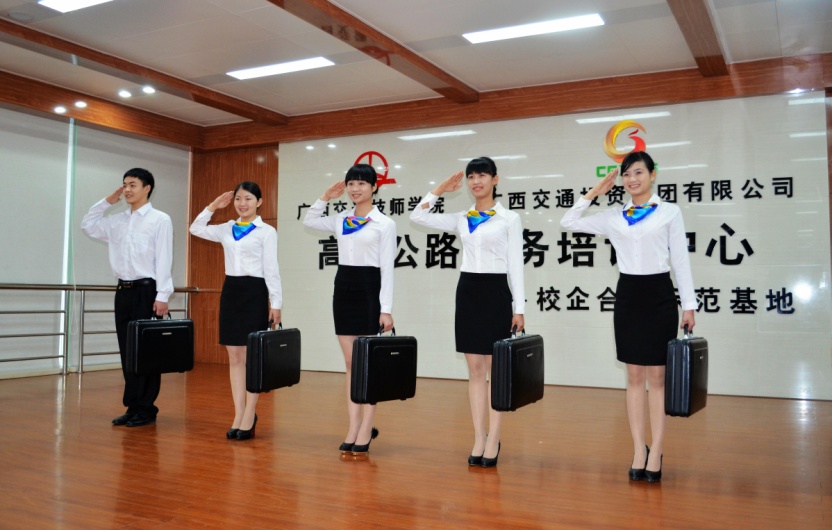 2、货运站场（物流）实训室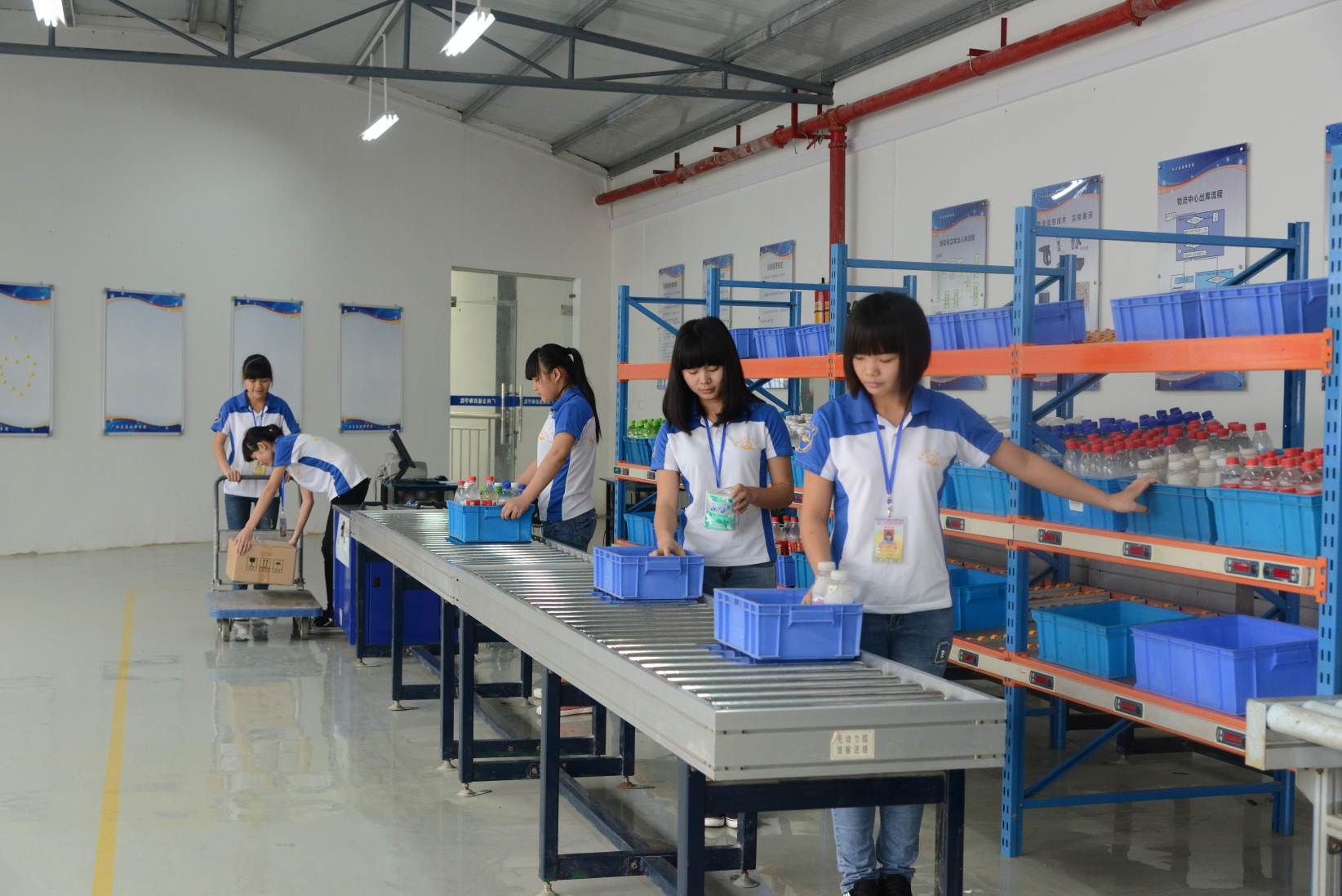 3、高速公路收费及监控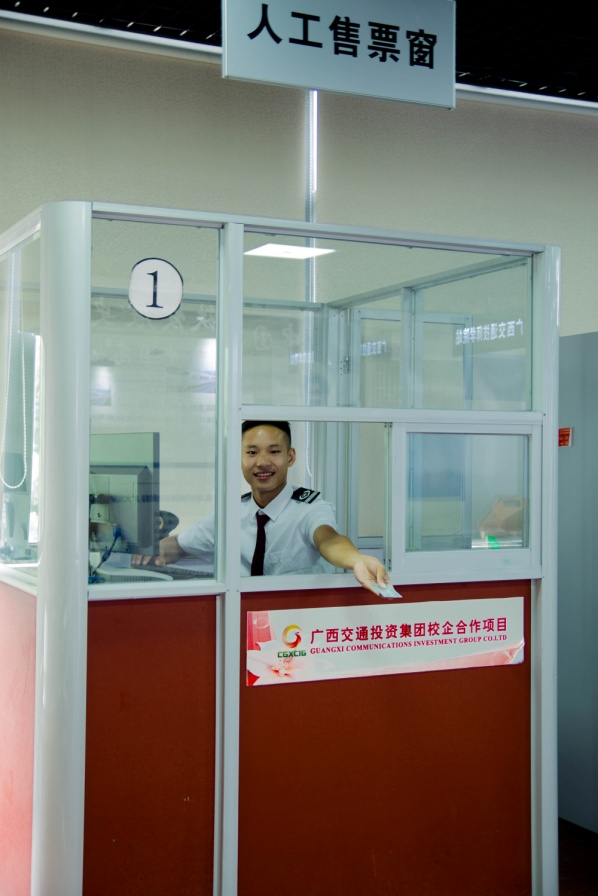 4、动车、地铁站务实训室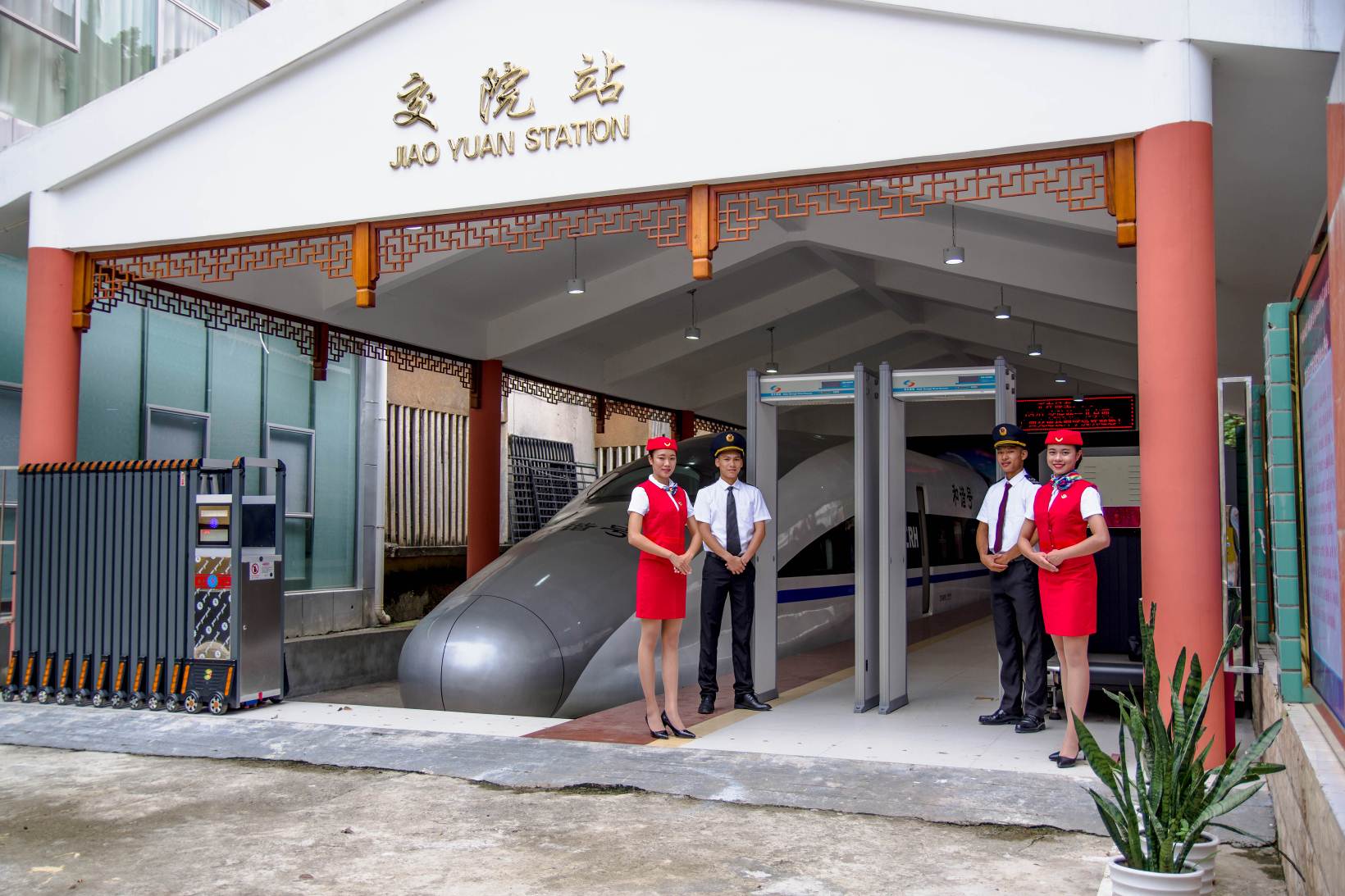 5、服务礼仪实训室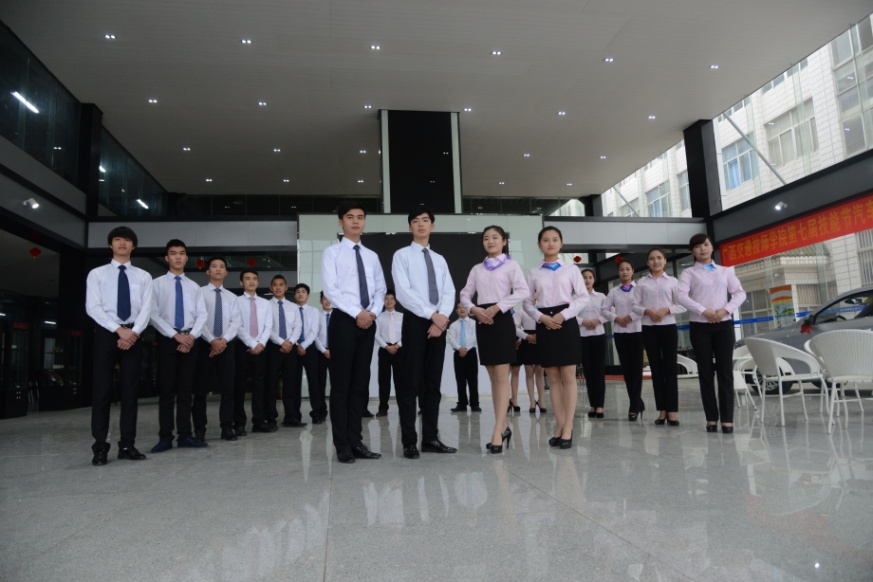 二、项目采购设备清单设备采购明细表单位名称：广西交通技师学院             截止日：2015年12月31日            金额单位：元序号实训室名称面积投入（万元）主  要  功  能1客运站务实训室150㎡36.4用于安检、行包、人工售检票、自动售检票、候车室工作、验票、站台巡视等岗位工作的实训。2货运站场（物流）实训室150㎡11用于货运站进出库、仓储等流程实训3高速公路收费及监控300㎡80.4用于高速公路岗亭出入口、交接班、列队上岗、结算、特情车等收费及监控工作的实训4动车、地铁站务实训室320㎡278.4用于高铁动车地铁乘务、售检票、进出口闸机、安检、特情等岗位工作的实训5服务礼仪实训室80㎡15.4用于学生仪容仪表整理，各岗位工作人员的形体仪态训练合计1000㎡421.6序号项目名称设备名称单位数量金额    （不含税）增值税额含税合计备注1客运站务实训室安检门套2 8,547.01  1,452.99  10,000.00 2客运站务实训室行李安检机套1 119,658.12 20,341.88  140,000.00 3客运站务实训室手持式金属探测器个8 3,076.92  523.08  3,600.00 4客运站务实训室自动售票机（TVM）套1 109,401.71 18,598.29  128,000.00 5客运站务实训室窗口人工售票终端操作台设备套1 42,735.04  7,264.96  50,000.00 6动车、地铁站务实训室自助查询机（验票机）套1 25,641.03  4,358.97  30,000.00 7动车、地铁站务实训室手持验票机个3 5,897.44  1,002.56  6,900.00 8动车、地铁站务实训室高铁摆闸通道（进站）套2 157,264.96 26,735.04  184,000.00 9动车、地铁站务实训室高铁摆闸通道（出站）套2 157,264.96 26,735.04  184,000.00 10动车、地铁站务实训室高铁售检票软件系统套1 102,564.10 17,435.90  120,000.00 11动车、地铁站务实训室车票张1000 6,837.61  1,162.39  8,000.00 12动车、地铁站务实训室车头车体套1 365,811.97 62,188.03  428,000.00 13动车、地铁站务实训室车体门窗套1 100,854.70 17,145.30  118,000.00 14动车、地铁站务实训室车内照明、显示系统套1 49,572.65  8,427.35  58,000.00 15动车、地铁站务实训室不锈钢行李架套1 22,905.98  3,894.02  26,800.00 16动车、地铁站务实训室空调系统套1 23,760.68  4,039.32  27,800.00 17动车、地铁站务实训室座椅套1 79,487.18 13,512.82  93,000.00 18动车、地铁站务实训室吧台区套1 32,307.69  5,492.31  37,800.00 19动车、地铁站务实训室车内卫生系统套1 45,299.15  7,700.85  53,000.00 20动车、地铁站务实训室播音室及播音系统套1 26,495.73  4,504.27  31,000.00 21动车、地铁站务实训室备品柜套1 15,213.68  2,586.32  17,800.00 22动车、地铁站务实训室大件行李室套1 4,871.79  828.21  5,700.00 23动车、地铁站务实训室整车油漆及外标识套1 75,213.68 12,786.32  88,000.00 24动车、地铁站务实训室安全系统套1 49,572.65  8,427.35  58,000.00 25动车、地铁站务实训室电子沙盘显示大屏套1 135,042.74 22,957.26  158,000.00 26货运站场实训室数据库服务器套1 10,683.76  1,816.24  12,500.00 27货运站场实训室网络交换机套1 1,965.81  334.19  2,300.00 28货运站场实训室教学工作台套1 6,837.61  1,162.39  8,000.00 29动车、地铁站务实训室电子沙盘系统套1 369,059.83 62,740.17  431,800.00 30高速公路收费及监控实训室智慧教室套1 336,752.14 57,247.86  394,000.00 31动车、地铁站务实训室车内照明、显示系统套1 49,572.65  8,427.35  58,000.00 32动车、地铁站务实训室不锈钢行李架套1 22,905.98  3,894.02  26,800.00 33动车、地铁站务实训室备品柜套1 15,213.68  2,586.32  17,800.00 34动车、地铁站务实训室数据库服务器套1 21,367.52  3,632.48  25,000.00 35高速公路收费及监控实训室B实战教学系统套1 126,068.38 21,431.62  147,500.00 36货运站场实训室拖拉黑板套26 40,000.00  6,800.00  46,800.00 37货运站场实训室软件套1 25,470.09  4,329.91  29,800.00 38服务礼仪实训室希沃交互智能平板套2 29,230.77  4,969.23  34,200.00 39高速公路收费及监控实训室希沃交互智能平板套6 87,692.31 14,907.69  102,600.00 40动车、地铁站务实训室希沃交互智能平板套6 87,692.31 14,907.69  102,600.00 41动车、地铁站务实训室希沃交互智能平板套6 87,692.31 14,907.69  102,600.00 42动车、地铁站务实训室希沃交互智能平板套6 87,692.31 14,907.69  102,600.00 43动车、地铁站务实训室希沃交互智能平板套3 43,846.15  7,453.85  51,300.00 44高速公路收费及监控实训室点钞机JBYD-YC080台2 5,718.80  972.20  6,691.00 45服务礼仪实训室音响系统套1 16,410.26  2,789.74  19,200.00 46服务礼仪实训室点歌机台1 3,974.36  675.64  4,650.00 47货运站场实训室写真机喷头个1 8,974.36  1,525.64  10,500.00 48客运站务实训室候车椅张14 28,119.66  4,780.34  32,900.00 49动车、地铁站务实训室移动多媒体交互终端台4 9,230.77  1,569.23  10,800.00 50服务礼仪实训室多媒体网络教室软件套1 1,965.81  334.19  2,300.00 51高速公路收费及监控实训室多媒体液晶触摸一体机台4 105,128.20 17,871.80  123,000.00 52服务礼仪实训室便携式录播系统套1 80,358.97 13,661.03  94,020.00 53高速公路收费及监控实训室实训室机房监控系统套1 25,957.26  4,412.74  30,370.00 54动车、地铁站务实训室电脑台20 103,076.92 17,523.08  120,600.00 合计合计合计合计合计3,603,958.11 612,672.89 4,216,631.00 